Publicado en Madrid el 13/05/2020 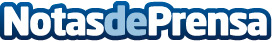 La psicología online:el sector que más crece dentro de la telemedicina durante el COVID-19, por TherapyChat TherapyChat, la start-up española nacida en 2016, lidera el movimiento de digitalización de la psicología tras cerrar el mes de abril con un crecimiento del 180%. El Covid-19 ha hecho que cada vez más personas apuesten por este tipo de servicios en remoto, donde la comodidad de estar en casa hace que sea más fácil abrirse y relajarse que de manera presencial. Comodidad, privacidad, ahorro o flexibilidad son sólo algunas de las ventajas que ofrece la psicología onlineDatos de contacto:Autor91 411 58 68Nota de prensa publicada en: https://www.notasdeprensa.es/la-psicologia-onlineel-sector-que-mas-crece_1 Categorias: Medicina E-Commerce Medicina alternativa Recursos humanos Digital http://www.notasdeprensa.es